        	  Partnership for Regional                                                                       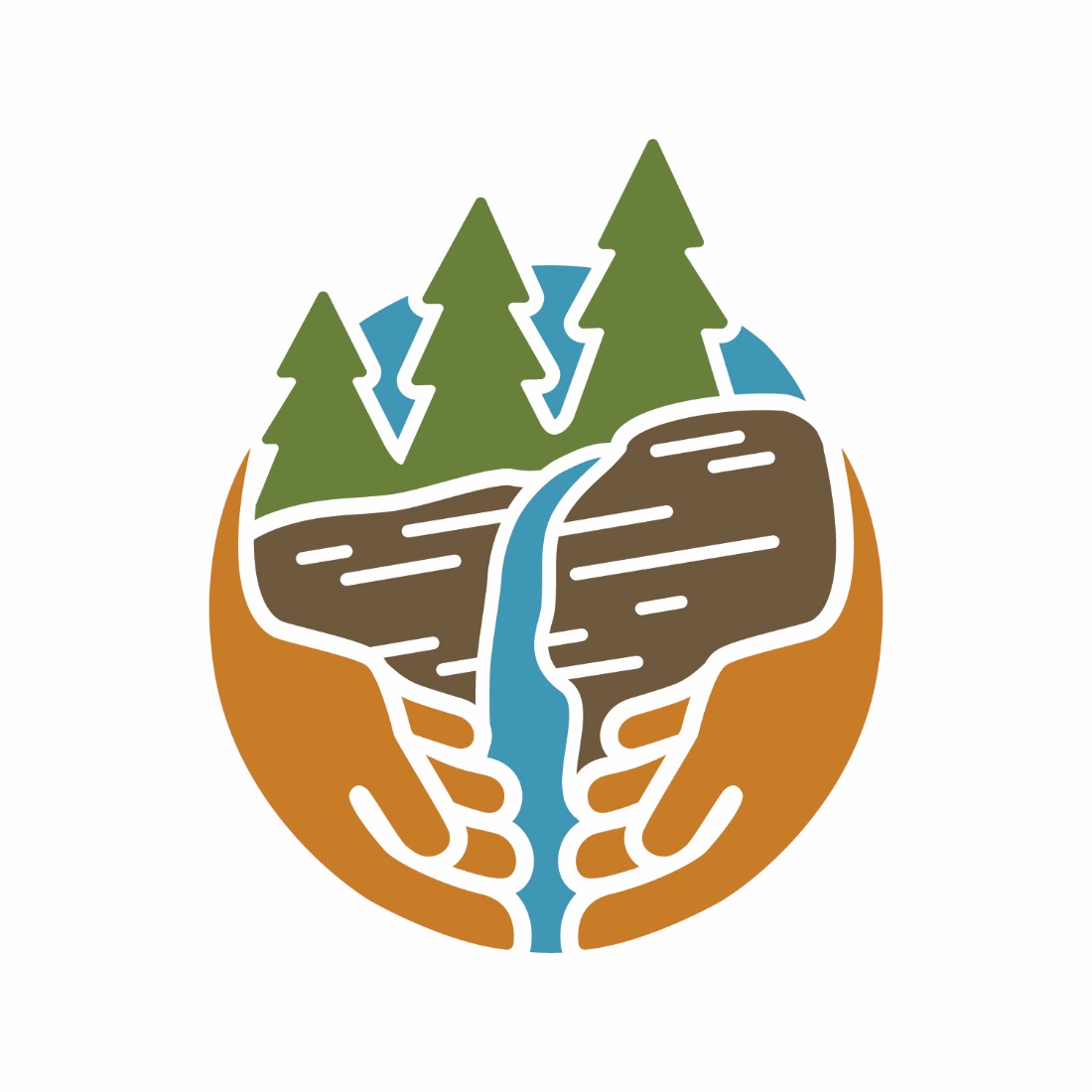                   Invasive Species Management        	  Capital Region                                                                                                                                   Capital Region PRISM Tier List for Ranking Invasive Species 2020The PRISM has categorized invasive species based on known populations into a tier ranking system. The purpose of the tier system is to focus attention on high threat species that are not found in our region or are appearing in small populations that are manageable with limited resources.   Preventing the introduction of new species is the most cost effective strategy in controlling invasive species. Early identification and rapid response to new infestations that are found in small populations can result in successful eradication that are cost effective. When an invasive species is found regionally over a widespread area the cost to control populations can become prohibitive. The Invasion Curve below demonstrates that prevention is the most efficient and cost-effective method of controlling invasive species. As invasive species becomes more established over time, the effort and associated costs of addressing infestations increases significantly.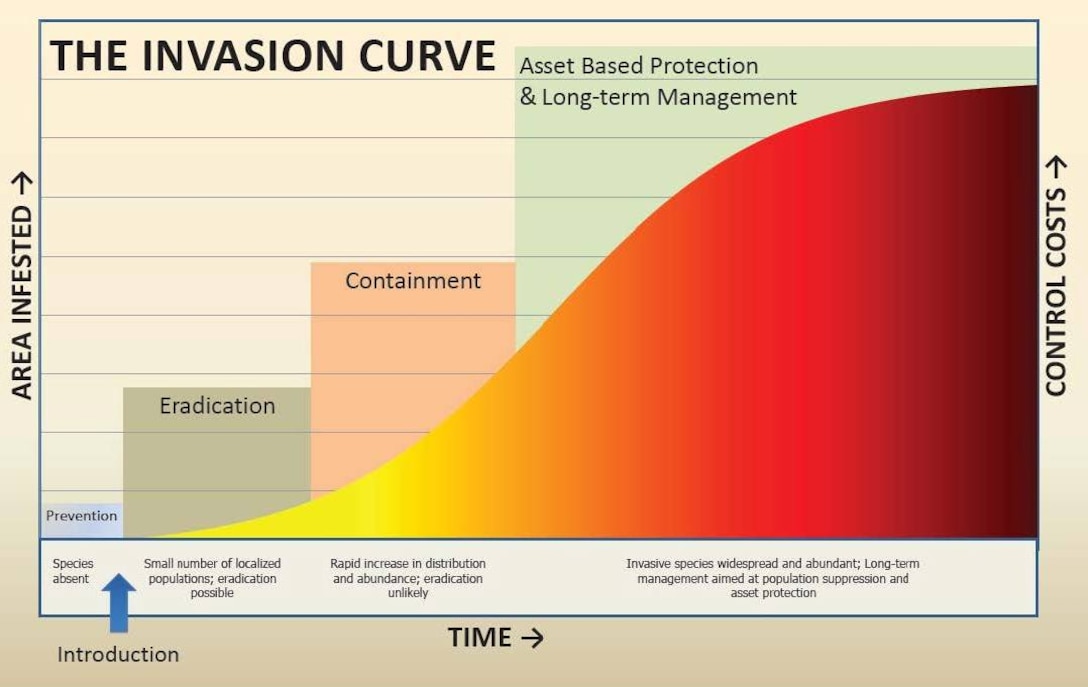 (Photo by: USDA Forest Service 2005 Invasive Plant Environmental Impact Statement) VIRIN: 140305-A-CE999-053.JPGCapital Region PRISM: Regional Invasive Species Tier List Defined and Ranked(March 2020 Last Revision)Tier 1 - Prevention / Early Detection Not in yet PRISM, with anticipated high or very high impacts. Highest level of survey efforts. Should conduct delineation surveys and assign to appropriate Tier if detected.Tier 1a: Species not in the PRISM, but in the buffer (surrounding PRISM)Tier 1b: Species not in PRISM or the buffer, but in Eastern North America (with potential for establishment) Tier 1c: Species far outside PRISM and buffer (not in east NA), but introduction pathway existsTier 2 – Eradication / Full Containment may be FeasibleHigh and very high impact species with low enough abundance to make eradication feasible within the PRISM. Highest level of response efforts. Need delineation surveys to determine full extent. (at the low end of invasion curve)Tier 3 – Containment / Strategic Management High and very high impact species that are likely too widespread for eradication, but low enough abundance to think about regional containment. Target strategic management to slow the spread since many surrounding regions could be at risk if left unattended.Tier 4 – Local Control / Exclusion or SuppressionWell-established species with high and very high impacts. Eradication efforts not feasible; only localized management over time to contain, exclude, or suppress, if justified to meet local management goals. (Suppression efforts) *Subcategory: Not established outside of PRISM, manage to contain within PRISM.Tier 5 - Research:Tier 5a: Species in our PRISM that need more research, mapping, and monitoring to understand invasiveness and impacts.Tier 5b: Species surrounding our PRISM that need more research, mapping, and monitoring to understand invasiveness and impacts.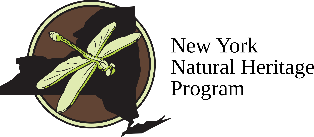 Thank you to the New York Natural Heritage Program in creating the methodology of the Tier System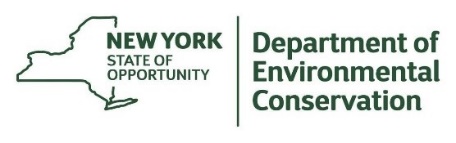 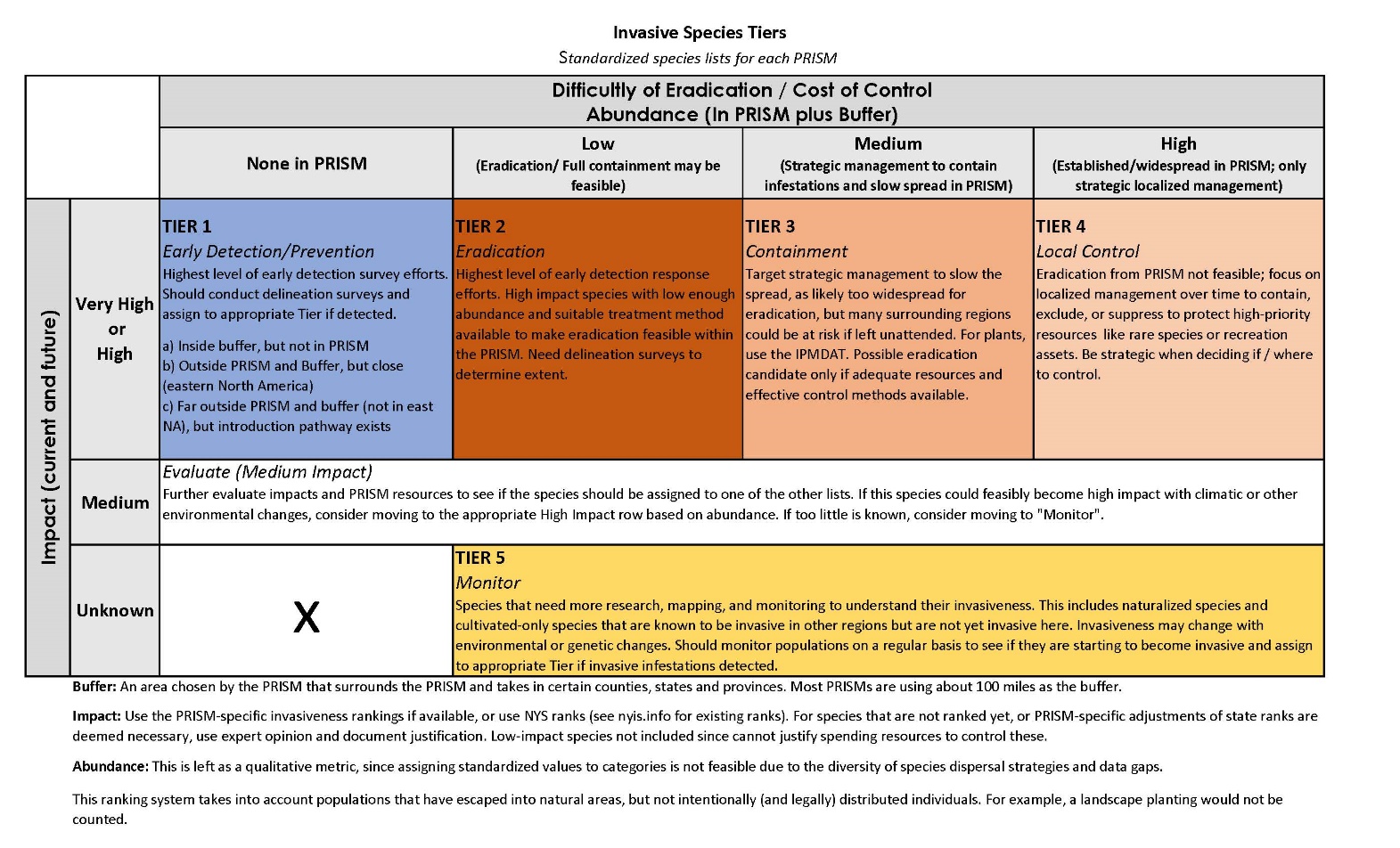 The Capital Region tier list is not comprehensive. The tier list focuses on invasive species found within or near a PRISM that have a high or very high invasiveness ranking, or are found to act aggressively enough in our region to be on the tier list. This is only a subset of all invasive species and does not include all regulated and prohibited species. For a full list of NYS prohibited and regulated species as per NYCRR Part 575, please visit here. For a full list of all currently ranked invasive species for NYS visit the New York Invasive Species Information website here. Aquatic Invasive Plant Species Aquatic Invasive Animal Species Terrestrial Invasive Plant Species:Terrestrial Invasive Animal Species:Scientific NameCommon NameProhibited/Regulated2019 Tier RankingEgeria densBrazilian elodeaProhibited1aCabomba carolinianaCarolina fanwortProhibited1aHydrilla verticillataHydrillaProhibited1aMyriophyllum aquaticumParrot featherProhibited1aAldrovanda vesiculosaWaterwheel1aLudwigia peploidesFloating primrose willowProhibited1bNelumbo nuciferaSacred lotus/Pink lotus1bLudwigia grandifloraUruguayan primrose willowProhibited1bAlternanthera philoxeroidesAlligatorweed 1cSalvinia molestaWater fern, Giant salvinia1cStratiotes aloides L.Water soldiers1cLimnoperna fortuneiGolden mussel1cHydrocharis morsus-ranae European frogbitProhibited2Butomus umbellatusFlowering rush2Nitellopsis obtusaStarry stonewort2Myriophyllum heterophyllumVariable-leaf watermilfoil; Broad watermilfoilProhibited2Nymphoides peltataYellow floating heartProhibited2Najas minorBrittle naiad4Potamogeton crispusCurly-leaf pondweedProhibited4Myriophyllum spicatumEurasian watermilfoilProhibited4Trapa natansWater chestnutProhibited4Didymosphenia geminataDidymo5Marsilea quadrifoliaEuropean water fern5Eichhornia crassipesWater hyacinth5Pistia stratiotesWater lettuce5Scientific NameCommon NameProhibited/Regulated2019 Tier RankingHemigrapsus sanguineusAsian shore crabProhibited1aPelodiscus sinensisChinese softshell1aCarcinus maenasGreen crabProhibited1aPoecilia reticulataGuppy1aPotamopyrgus antipodarumNew Zealand mud snail Prohibited1aChanna argusNorthern snakeheadProhibited1aMisgurnus anguillicaudatusOriental weatherfishProhibited1aNeogobius menalostomusRound gobyProhibited1aPetromyzon marinusSea lampreyProhibited1aTinca tincaTench Prohibited1aGambusia affinisWestern mosquitofishProhibited1aCercopagis pengoiFishhook waterfleaProhibited1bProcambarus clarkiaRed swamp crayfish1bLimnoperna fortuneiGolden mussel1cEriocheir sinensisChinese mitten crab Prohibited2Bithynia tentaculataMud bithynia 2Dreissena rostriformus bugensisQuagga mussel Prohibited2Bythotrephes longimanusSpiny waterflea Prohibited2Viviparus georgianusBanded mystery snail3Hemimysis anomalaBloody red shrimpProhibited3Cipangopaludina chinensisChinese mystery snailProhibited3Trachemys scripta elegansRed-eared slider turtle 3Scardinius erythrophthalmusRuddProhibited3Corbicula flumineaAsian clamProhibited4Cyprinus carpioCommon carpProhibited4Carassius auratusGoldfishProhibited4Lepomis cyanellusGreen sunfish4Faxonius rusticusRusty crayfish Prohibited4Faxonius virilisVirile crayfish 4Dreissena polymorphaZebra musselProhibited4Alosa pseudoharengusAlewife 5Scientific NameCommon NameRegulated/Prohibited2020 TierAcer pseudoplatanusSycamore MapleProhibited1aActinidia argutaHardy Kiwi; Taravine1aActinidia polygamaSilver Vine1aAkebia quinataChocolate Vine; Fiveleaf1aArum italicumItalian Arum1aBrachypodium sylvaticum ssp sylvaticumSlender FalsebromeProhibited1aBroussonetia papyriferaPaper-mulberry1aClematis ternifloraJapanese Virgin's-bower, Sweet Autumn Clematis, Yam-leaf clematis, Japanese virgin's bowerRegulated1aCytisus scopariusScotch Broom1aDeutzia scabraFuzzy Deutzia; Pride-of-Rochester1aEragrostis curvulaWeeping Lovegrass1aEuphorbia virgataSlender Leafy Spurge1aHeracleum mantegazzianumGiant HogweedProhibited1aKalopanax septemlobusCastor-Aralia1aKoelreuteria paniculataGolden-rain Tree1aLepidium latifoliumPerennial Pepperweed; Broadleaf pepperweedProhibited1aLespedeza cuneataAsian Bush Clover; Chinese Lespedeza; Chinese Bushclover; Sericea Lespedeza1aMacleaya cordata Plume Poppy1aOrnithogalum nutansDrooping Star-of-Bethlehem; Star-of-Bethlehem1aPerilla frutescensBeefsteak Plant1aPhotinia villosaOriental Redtip1aPhyllostachys spp.BambooProhibited1aPrimula japonicaJapanese primrose1aRubus caesiusEuropean Dewberry1aRubus laciniatusCutleaf Blackberry1aSaccharum ravennaeRavenna Grass1aSalix atrocinereaGray Florists WillowProhibited1aSalvia glutinosaSticky Sage1aSymplocos paniculataSapphireberry1aViburnum dilatatumLinden Arrow-wood1aBeech Leaf Disease***1aOplismenus hirtellusWavyleaf BasketgrassProhibited1bAcer palmatumJapanese Maple2Anthriscus sylvestrisWild ChervilProhibited2Aralia elataJapanese Angelica TreeProhibited2Arthraxon hispidusSmall Carpetgrass; Joint-head ArthraxonProhibited2Carum carviCommon Caraway2Eleutherococcus pentaphyllusFive-leaf Aralia2Euonymus fortuneiWinter Creeper, Climbing Euonymus, WintercreeperRegulated2Euphorbia esulaLeafy Spurge, Wolf's MilkProhibited2Impatiens glanduliferaPolicemen's Helmet, Ornamental Jewelweed, Himalayan Balsam, Purple Jewelweed2Lamiastrum galeobdolonYellow Arch-angel2Lespedeza bicolorShrubby Lespedeza; Shrubby Bush Clover2Lysimachia vulgarisGarden Loosestrife, Yellow Garden LoosestrifeProhibited2Malus toringoToringo crabapple2Miscanthus sinensisChinese Silver Grass; Eulalia; Chinese Silvergrass; Maiden GrassRegulated2Persicaria perfoliataMile-a-minute Weed, Mile-a-minute Vine, Asiatic Tearthum, Mile a minute weedProhibited2Phellodendron amurenseAmur CorktreeProhibited2Polygonum nepalensisNepal Smartweed 2Pueraria montana var lobataKudzu, Japanese arrowrootProhibited2Pyrus calleryana, Callery PearBradford Pear2Reynoutria sachalinensis: Fallopia sachalinensisGiant KnotweedProhibited2Rhodotypos scandensBlack Jetbead2Salix cinereaEuropean Gray Willow; Gray Florist’s Willow2Silphium perfoliatum var perfoliatumCup-plant, Indian Cup-plant, Cup plantProhibited2Spiraea japonicaJapanese Spiraea, Japanese Meadowsweet2Syringa reticulataJapanese-Tree Lilac2Typha x glaucaBlue Cat-tail, Hybrid Cat-tail2Viburnum plicatumJapanese Snowball2Viburnum sieboldiiSiebold's Viburnum2Wisteria spp Wisteria2Ampelopsis brevipedunculataPorcelain Berry; Amur PeppervineProhibited3Cardamine impatiensNarrowleaf Bittercress, Bushy Rock-cressProhibited3Dipsacus fullonumWild Teasel; Fuller s Teasel3Ficaria verna ssp vernaLesser celandine, Fig ButtercupProhibited3Frangula alnusGlossy Buckthorn3Humulus japonicasJapanese HopsProhibited3Ligustrum sppPrivetProhibited3Lonicera japonicaJapanese HoneysuckleProhibited3Lonicera maackiiAmur HoneysuckleProhibited3Lychnis floscuculiRagged Robin3Microstegium vimineumJapanese Stiltgrass, Nepalese Browntop, Japanese stilt grass, NepalgrassProhibited3Pachysandra terminalisJapanese-spurge3Rubus phoenicolasiusWineberryProhibited3Acer platanoidesNorway MapleRegulated4Aegopodium podagrariaBishop’s Goutweed; Goutweed4Ailanthus altissimaTree-of-heaven; Chinese Sumac; Ailanthus4Alliaria petiolata, Garlic MustardGarlic MustardProhibited4Alnus glutinosaEuropean Alder, Black Alder4Artemisia vulgaris var vulgarisMugwortProhibited4Berberis thunbergiiJapanese BarberryProhibited4Celastrus orbiculatusOriental BittersweetProhibited4Centaurea spp.Brown Starthistle, Brown knapweedProhibited4Cirsium arvenseCanada Thistle, Creeping ThistleProhibited4Dipsacus laciniatusCut-leaved teasel; Cutleaf teaselProhibited4Elaeagnus umbellataAutumn OliveProhibited4Euonymus alatusBurning Bush, Winged Euonymus, Winged Burning Bush, Winged SpindletreeRegulated4Euphorbia cyparissiasCypress SpurgeProhibited4Glechoma hederaceaGround Ivy; Gill-over-the-ground4Lonicera sppBush Honeysuckle4Lythrum salicariaPurple LoosestrifeProhibited4Morus albaWhite Mulberry4Pastinaca sativaWild Parsnip4Phalaris arundinaceaReed Canarygrass4Phragmites australis ssp australisCommon Reed, phragmites, Common reed grassProhibited4Reynoutria sppKnotweedProhibited4Rhamnus catharticaCommon BuckthornProhibited4Robinia pseudoacaciaBlack LocustRegulated4Rosa multifloraMultiflora Rose; Rambler RoseProhibited4Ulmus pumilaSiberian Elm4Vincetoxicum sppSwallowwortProhibited4Commelina communisAsiatic Dayflower5aDaphne mezereumFebruary Daphne5aEpilobium hirsutumHairy Willow Herb5aHedera helixEnglish Ivy5aLupinus polyphyllusBigleaf Lupine5aMalus baccataSiberian Crabapple, Crabapple5aPopulus albaWhite Poplar5aSalvia relfexaLanceleaf Sage5aViburnum lantanaWayfaring-tree5aViburnum opulus var opulusGuelder Rose; European Cranberrybush5aCarlina vulgarisCarline Thistle5bDioscorea polystachyaChinese YamProhibited5bFallopia baldschuanicaChina Fleece Vine5bSorghum halepenseJohnsongrass5bScientific NameCommon NameRegulated/Prohibited2020 TierAnoplophora glabripennisAsian Longhorned BeetleProhibited1aDendroctonus frontalisSouthern Pine Beetle1aLycorma delicatulaSpotted Lanternfly1aMyrmica rubra, European fire Ant1aBeech Leaf Disease***1aLymantria dispar asiaticaAsian Gypsy MothProhibited1bMyocastor coypusNutriaProhibited1bSus scrofaEurasian BoarProhibited1bCeratocystis fagacearumOak Wilt2Adelges tsugaeHemlock Woolly AdelgidProhibited3Amynthas agrestisCrazy Snake WormProhibited3Agrilus planipennisEmerald Ash BorerProhibited4Adelges piceaeBalsam Woolly Adelgid5aAmynthas Metaphire sppJumping WormsProhibited5aFiorinia externaElongate Hemlock Scale5aLymantria disparGypsy MothProhibited5aPhytomyza gymnostomaAllium Leaf Miner5aPopillia japonicaJapanese Beetle5aPyrrhalta viburniViburnum Leaf Beetle5aLipoptena cerviDeer ked5b